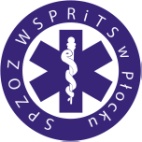 Samodzielny Publiczny Zakład Opieki ZdrowotnejWojewódzka Stacja Pogotowia Ratunkowegoi Transportu Sanitarnego w Płocku09-400 Płock, ul. Narodowych Sił Zbrojnych 5WARUNKI PRZETARGU do:Postępowania przetargowego ogłoszonego przez SP ZOZ Wojewódzką Stację Pogotowia Ratunkowego i Transportu Sanitarnego Płocku na:  sprzedaż pojazdów samochodowych, oznaczone znakiem: TZPiZI.ZO.264/12/P/20Płock, dnia 30.07.2020 r.  ZATWIERDZIŁ……………………….Dyrektor lub pracownik, 
któremu kierownik, powierzył pisemnie wykonanie zastrzeżonych dla siebie czynności.W przetargu nogą uczestniczyć osoby fizyczne, prawne oraz spółki osobowe prawa handlowego, które złożą ofertę zawierającą wszystkie informacje i dokumenty wymienione w warunkach przetargu oraz wpłacą wadium.§ 1.OPIS PRZYGOTOWANIA OFERTY1. Oferent kupujący składa ofertę zgodnie z wymaganiami określonymi w Warunkach Przetargu.- Oferent może złożyć tylko jedną ofertę na dany pojazd;- Cena oferty na dany pojazd nie może być niższa od ceny wywoławczej;- Oferta zawierająca wariantowe propozycje cenowe zostanie odrzucona.2. Oferenci ponoszą wszelkie koszty związane z przygotowaniem i złożeniem oferty.3. Ofertę należy złożyć zgodnie ze wzorem druku "OFERTA". Oferentowi nie wolno dokonywać żadnych zmian merytorycznych we wzorze druku „OFERTA”, (załącznik nr 1: pisemny wzór dokumentu).4. Oferta - pod rygorem jej odrzucenia - powinna być napisana w języku polskim, na maszynie, komputerze lub ręcznie nieścieralnym atramentem oraz podpisana przez osobę/osoby upoważnione do złożenia oferty. Upoważnienie do podpisania oferty powinno być dołączone do oferty, o ile nie wynika ono z innych dokumentów dołączonych do oferty.5. Każda strona oferty powinna być parafowana przez osobę podpisującą ofertę.6. Wszystkie dokumenty i oświadczenia sporządzone w językach obcych należy złożyć wraz 
z tłumaczeniami na język polski.7. Ofertę wraz ze wszystkimi załącznikami na ponumerowanych stronach należy umieścić 
w zapieczętowanej kopercie opatrzonej danymi Oferenta oraz napisem:Jeżeli koperta zawierająca ofertę nie będzie odpowiednio oznakowana i zamknięta, Wynajmujący nie bierze odpowiedzialności za jej nieprawidłowe skierowanie lub przedwczesne otwarcie.8. Oferta pod rygorem odrzucenia musi zawierać wszystkie wymagane w Warunkach Przetargu dokumenty wymienione w § 2.Jeśli dokument przedstawiony jest w postaci kserokopii - poświadczenie, oprócz adnotacji: 
„za zgodność z oryginałem”, musi być opatrzone imienną pieczątką i podpisem osoby upoważnionej do podpisania oferty.9. Wszelkie poprawki lub zmiany w tekście oferty muszą być parafowane przez osobę podpisującą ofertę.10. W przypadku podpisania oferty lub załączników przez osoby bez umocowania prawnego do reprezentacji firmy, dla uznania ważności oferta musi zawierać oryginał stosownego upoważnienia (pełnomocnictwo).11. Ofertę przed upływem terminu składania ofert można zmienić lub wycofać składając pisemne oświadczenie woli organizatorowi przetargu nie później, niż ostatniego dnia wyznaczonego do składania ofert.12. Powiadomienie o wprowadzeniu zmian lub wycofaniu oferty winno zostać złożone w sposób 
i formie przewidzianej dla oferty, z tym, że koperta winna być dodatkowo oznaczona określeniem „ZMIANA” lub „WYCOFANIE”.13. Wycofanie oferty po terminie, o którym mowa w ust. 11 nie jest możliwe.14. Sprzedający może żądać przedstawienia oryginału lub właściwie potwierdzonej kopii dokumentu wyłącznie wtedy, gdy przedstawiona przez oferenta kopia dokumentu jest nieczytelna lub budzi wątpliwości, co do jej prawdziwości, a Sprzedający nie może sprawdzić jej prawdziwości w inny sposób.§ 2.WYMAGANIA FORMALNO - PRAWNE OD OFERENTÓW1. Oferent ubiegający się o kupno pojazdów zobowiązany jest do złożenia Oferty cenowej na druku wg. załącznika nr 1 do warunków przetargu oraz:- oświadczenia oferenta (załącznik nr 2) o zapoznaniu się z treścią ogłoszenia, Warunkami Przetargu i wzorem umowy oraz jej akceptacji. - aktualnego odpisu z właściwego rejestru lub z centralnej ewidencji i informacji o działalności gospodarczej, jeżeli odrębne przepisy wymagają wpisu do rejestru lub ewidencji, wystawionego nie wcześniej niż 6 miesięcy przed upływem terminu składania ofert – jeśli dotyczy;- w przypadku podmiotów występujących wspólnie umowy regulującej ich współpracę;- kopii dowodu wpłacenia wadium;- wypełnionego i podpisanego formularza cenowego2.  Nie złożenie ww. dokumentów spowoduje odrzucenie oferty.3. O odrzuceniu z postępowania przetargowego Sprzedający powiadomi niezwłocznie oferenta, podając uzasadnienie.§ 3.OPIS PRZEDMIOTU PRZETARGUOkreślenie przedmiotu przetargu: sprzedaż pojazdów samochodowych opisanych w tabeli: Pojazdy samochodowe przeznaczone do sprzedaży Oferenci mogą obejrzeć w dniach od 31.07.2020 r. do 14.08.2020 r. w godzinach 08:00 do 13:00. Nie dopuszcza się składania ofert wariantowychWydanie pojazdu nastąpi na podstawie protokołu zdawczo-odbiorczego.Kupujący odbiera zakupiony pojazd na własny koszt z miejsca obecnego postoju tj. ul. Narodowych Sił Zbrojnych 5 w Płocku.§ 4.WYSOKOŚĆ I ZASADY WNIESIENIA WADIUM1. Wysokość wadiumOferent przystępujący do przetargu jest zobowiązany wpłacić wadium w wysokości 5% ceny wywoławczej t.j.:-  Renault Kangoo, Nr rej. WP 31541 – wadium w wysokości – 135,00 zł (słownie: sto trzydzieści pięć złotych 00/100)- Mercedes - Benz Sprinter, Nr rej. WP 44072 – wadium w wysokości – 235,00 zł (słownie: dwieście trzydzieści pięć złotych 00/100)- Mercedes - Benz Sprinter, Nr rej. WP 44073 – wadium w wysokości – 260,00 zł (słownie: dwieście sześćdziesiąt złotych 00/100);2. Forma wadiumWadium należy wpłacić w jednej z poniższych form:a) gotówka,b) przelew.3. Termin i miejsce wniesienia wadium3.1. Wadium należy wnieść przed upływem terminu składania ofert, określonego w § 6 ust. 1.3.2. W przypadku wnoszenia wadium przelewem ustaloną kwotę należy wpłacić na rachunek bankowy Wynajmującego w banku: Bank Polska Kasa Opieki S.A I Oddział w Płocku 
nr 48 1240 3174 1111 0010 3536 6381Wadium winno zostać zaksięgowane na rachunku bankowym Sprzedającego przed upływem terminu składania ofert.3.3. Kserokopię dokumentu potwierdzającego wniesienie wadium należy dołączyć do oferty.3.4. Za dzień wpłaty wadium uważa się dzień wpływu środków pieniężnych na rachunek Sprzedającego lub datę wpłaty w kasie Sprzedającego.3.5. Brak wniesienia wadium w wymaganym terminie, wysokości lub formie skutkuje odrzuceniem oferty.4. Zwrot wadium4.1. Sprzedający zwraca wadium Oferentom, którzy przetarg przegrali, w terminie 5 dni roboczych od dnia ogłoszenia jego wyniku.4.2. Sprzedający zwróci niezwłocznie wadium, na wniosek Oferenta, który wycofał ofertę przed upływem terminu składania ofert.5. Utrata wadium:5.1. Oferent, którego oferta została wybrana, traci wadium wraz z odsetkami na rzecz Sprzedającego w sytuacjach, gdy:- odmówił podpisania umowy na warunkach określonych w ofercie,- nie przystąpił do podpisania umowy w terminie wyznaczonym przez Wynajmującego.- zawarcie umowy stało się niemożliwe z przyczyn leżących po stronie Oferenta.6. Wadium zalicza się na poczet należnych opłat wnoszonych przez Oferenta, który wygrał przetarg.§ 5.ZASADY OCENY OFERT1. Zasady wyboru oferty – Sprzedający pojazdy wyłoni Oferenta, którego oferta:- odpowiada wszystkim wymaganiom przedstawionym w Warunkach Przetargu;- przedstawia najkorzystniejszą ofertę, wg podanych kryteriów.2. Kryteria oceny ofert2.1. Oferty będą ocenione na podstawie kryterium ceny brutto wg kolejności od ceny najwyższej do ceny najniższej;2.2. Rozliczenia między wynajmującym a oferentem będą prowadzone w PLN.2.3. Sprzedający zastrzega sobie prawo do odwołania przetargu lub przesunięcia terminu składania ofert i rozstrzygnięcia przetargu bez podania przyczyn.§ 6.MIEJSCE SKŁADANIA OFERT1. Ofertę w zamkniętej / zaklejonej kopercie opatrzonej napisami jak w §1 ust. 7 niniejszych  Warunkach Przetargu należy złożyć do dnia 17.08.2020 r. do godz. 11:00 w SEKRETARIACIE SPZOZ WSPRiTS w Płocku, ul. Narodowych Sił Zbrojnych 5.2. Celem dokonania zmian bądź poprawek - Oferent może wycofać wcześniej złożoną ofertę 
i złożyć ją po modyfikacji ponownie, pod warunkiem zachowania wyznaczonego 
w Warunkach Przetargu terminu składania ofert.3. Oferta złożona po terminie zostanie zwrócona Oferentowi bez otwierania po upływie terminu składania ofert.§ 7.TRYB UDZIELANIA WYJAŚNIEŃ W SPRAWACH DOTYCZĄCYCH WARUNKÓW PRZETARGU ORAZ CAŁEGO POSTĘPOWANIA1. Przed wyznaczonym terminem do składania ofert, Oferent może zwracać się do Sprzedającego 
o wyjaśnienia dotyczące wszelkich wątpliwości związanych z Warunkami Przetargu, sposobem przygotowania i złożenia oferty – kierując swoje zapytania na piśmie.1.1. Pisemna odpowiedź zostanie przesłana wszystkim uczestnikom znanym uczestnikom bez wskazania źródła    zapytania.1.2. Sprzedający nie ma obowiązku udzielania odpowiedzi na zapytania do Warunków Przetargu w wypadku ich złożenia w terminie późniejszym niż 7 dni przed wyznaczoną datą otwarcia ofert.1.3. Istnieje możliwość oglądu pojazdów przeznaczonych do sprzedaży w dni powszednie,w godzinach pracy Sprzedającego (08:00 - 13:00).Do kontaktu z oferentami w sprawach jw. upoważniony jest: Pan Ryszard Rogalski 
tel. 24/26 78 420.Wszystkie oświadczenia, wnioski, zawiadomienia oraz informacje Sprzedający i oferenci – Kupujący przekazują pisemnie.§ 8.TRYB WPROWADZANIA EWENTUALNYCH ZMIAN W SZCZEGÓŁOWYCH WARUNKACH PRZETARGU1. W szczególnie uzasadnionych przypadkach, przed terminem składania ofert Sprzedający może zmodyfikować treść dokumentów składających się na Warunki Przetargu.2. O każdej zmianie Sprzedający zawiadomi niezwłocznie każdego z uczestników postępowania.3. W przypadku, gdy zmiana powodować będzie konieczność modyfikacji oferty, Sprzedający może przedłużyć termin składania ofert. W takim przypadku wszelkie prawa i zobowiązania Oferenta i Sprzedającego będą podlegały nowemu terminowi.§ 9.TERMIN ZWIĄZANIA WARUNKAMI OFERTY1. Oferent związany jest ofertą przez okres 15 dni, licząc od dnia, w którym upływa termin składania ofert.2. Wniesienie skargi przerywa bieg terminu związania ofertą.                          § 10.MIEJSCE I TRYB OTWARCIA OFERT1. Komisyjne otwarcie ofert nastąpi na posiedzeniu KOMISJI PRZETARGOWEJ, które odbędziesię w siedzibie Sprzedającego, w sali konferencyjnej w dnia 17.08.2020 r. o godz. 11:15.2. Wynik przetargu obowiązuje po jego zatwierdzeniu przez Dyrektora SP ZOZ WSPRiTS w Płocku.§ 11.OBOWIĄZKI SPRZEDAJĄCEGO1. Sprzedający po otwarciu ofert, w obecności wszystkich Oferentów przekaże uczestnikom postępowania przetargowego informacje dotyczące:- podaje liczbę otrzymanych ofert- nazwy i adresu Oferenta;- ceny oferty; - przyjmuje wyjaśnienia lub oświadczenia zgłoszone od oferentów.2. Sprzedający po zatwierdzeniu wyników przetargu przekaże wszystkim Oferentom:- nazwę i adres firmy, której ofertę uznano za najkorzystniejszą;- cenę wybranej oferty;3. Informację o wyniku przetargu Sprzedający przekaże w formie pisemnej, w terminie nie dłuższym niż 3 dni od daty zamknięcia postępowania przetargowego oraz w tym samym terminie wywiesi na tablicy ogłoszeń w siedzibie Zakładzie.4. Oferent, którego ofertę uznano za najkorzystniejszą zostanie powiadomiony o wyborze i terminie zawarcia umowy po zakończeniu postępowania przetargowego i akceptacji wyników przetargu przez DYREKTORA.§ 12.ISTOTNE POSTANOWIENIA ZAWIERANEJ UMOWY1. Wzór umowy stanowi załącznik nr 4 do Warunków Przetargu.2. Oferent, który wygra przetarg, zostanie powiadomiony na piśmie, najpóźniej w ciągu 7 dniod daty rozstrzygnięcia przetargu, o miejscu i terminie podpisania umowy.3. Umowę zawiera Dyrektor i Oferent nie później niż 15 dni od powiadomienia Oferenta 
o wyborze najkorzystniejszej oferty.4. Nieprzystąpienie przez Oferenta do podpisania umowy, w terminie, o którym mowa w ust. 2 upoważnia Dyrektora do odstąpienia od zawarcia umowy oraz powoduje zatrzymanie wadium wpłaconego przez Oferenta.§ 13.PRAWO OFERENTÓW DO ZŁOŻENIA SKARGI1. W toku postępowania przetargowego, jednakże przed rozstrzygnięciem konkursu, Kupujący może złożyć do komisji przetargowej umotywowaną skargę.1.1. Do czasu rozpatrzenia skargi postępowanie przetargowe zostaje zawieszone.1.2. Komisja przetargowa rozpatruje skargę w ciągu 3 dni od daty jej złożenia.1.3. O wniesieniu i rozstrzygnięciu skargi komisja przetargowa w formie pisemnej niezwłocznie informuje pozostałych odbiorców i Dyrektora SP ZOZ WSPRiTS w Płocku2. Uczestnik przetargu - Kupujący może złożyć do Sprzedającego umotywowany protest dotyczący rozstrzygnięcia przetargu w ciągu 7 dni od daty otrzymania zawiadomienia na piśmie o zakończeniu przetargu i jego wyniku.2.1. Wniesienie protestu jest dopuszczalne tylko przed zawarciem umowy o sprzedaż.2.2. Po wniesieniu protestu Sprzedający, aż do jego rozstrzygnięcia, nie może zawrzeć umowy.2.3. Sprzedający rozpoznaje i rozstrzyga protest najpóźniej w ciągu 7 dni od daty jego złożenia.2.4. O wniesieniu i rozstrzygnięciu protestu Sprzedający niezwłocznie informuje w formie pisemnej pozostałych oferentów Kupujących.2.5. W przypadku uwzględnienia protestu Sprzedający powtarza przetarg ofert. § 14.OCHRONA DANYCH OSOBOWYCH:W związku ze wszczętym publicznym przetargiem nieograniczonym na sprzedaż pojazdów samochodowych  informuję, że: administratorem danych osobowych jest SP ZOZ Wojewódzka Stacja Pogotowia Ratunkowego i Transportu Sanitarnego w Płocku, dane  kontaktowe: SP ZOZ Wojewódzka Stacja Pogotowia Ratunkowego i Transportu Sanitarnego w Płocku ul. Narodowych Sił Zbrojnych 5, 09-400 Płock, tel. (24) 267-84-00, email: sekretariat@wspritsplock.pldane kontaktowe do inspektora ochrony danych: (24) 267-84-00, ido@wspritsplock.plDane osobowe:  będą przetwarzane zgodnie z art. 6 ust. 1 lit. b i c rozporządzenia Parlamentu Europejskiego 
i Rady UE z dnia 27 kwietnia 2016 r. w sprawie ochrony osób fizycznych w związku 
z przetwarzaniem danych osobowych i w sprawie swobodnego przepływu takich danych 
oraz uchylenia dyrektywy 95/46/WE, dalej zwane RODO, w celu przeprowadzenia przetargu oraz, w razie wyboru oferty, w celu zawarcia, wykonania i rozliczenia umowy,będą przechowywane nie dłużej, niż to wynika z przepisów o archiwizacji,nie będą przetwarzane w sposób zautomatyzowany, w celu podjęcia decyzji w sprawie indywidualnej,Na zasadach określonych w RODO przysługuje Pani/Panu prawo:dostępu do swoich danych osobowych, ich sprostowania, usunięcia lub ograniczenia przetwarzania,wniesienia skargi do organu nadzorczego, którym jest Prezes Urzędu Ochrony Danych Osobowych.Przetarg prowadzony jest na podstawie zasad określonych w Ustawie z dnia 23 kwietnia 1964 r. - Kodeks Cywilny (Tekst jednolity: Dz. U. z 2019 r. poz. 1145 ze zm.).Wykaz załączników:Zał. 1 - wzór oferty – formularz.Zał. 2 - oświadczenie oferenta o zapoznaniu się z treścią ogłoszenia, warunków przetargu i wzorem umowy.Zał. 3 - wzór umowy.Zał. 4 – wypowiedzenie umowy ubezpieczenia OCZałącznik Nr 1 do Warunków przetarguSAMODZIELNY PUBLICZNY ZAKŁAD OPIEKI ZDROWOTNEJWojewódzka Stacja Pogotowia Ratunkowego i Transportu Sanitarnego 09-400 Płock, ul. Narodowych Sił Zbrojnych 5JA NIŻEJ PODPISANY/ MY NIŻEJ PODPISANI*:imiona i nazwiska osób reprezentujących Kupującegodziałając w imieniu i na rzecz Kupującego:odpowiadając na ogłoszenie o przetargu, którego przedmiotem jest: sprzedaż pojazdów samochodowych, opublikowane w Gazecie Wyborczej (dodatek lokalny) w dniu 31.07.2020 r. oraz zamieszczone na stronie internetowej i tablicy ogłoszeń w siedzibie Zamawiającego. Oznaczone znakiem: TZPiZI.ZO.264/12/P/20Składam ofertę cenową na zakup:Słownie cena oferty: ……………………………………………………………………………………………………………..………………………………………………………………………………………………………………Potwierdzam spełnienie wymagań formalno – prawnych i załączam do oferty wymagane dokumenty: - oświadczenie oferenta o zapoznaniu się z treścią ogłoszenia, Warunkami Przetargu i wzorem umowy zgodnie z załącznikiem nr 1.                                                                          - aktualny odpis z właściwego rejestru lub z centralnej ewidencji i informacji o działalności gospodarczej, jeżeli odrębne przepisy wymagają wpisu do rejestru lub ewidencji, wystawiony nie wcześniej niż 6 miesięcy przed upływem terminu składania ofert – jeśli dotyczy  - w przypadku podmiotów występujących wspólnie umowa regulująca ich współpracę - kopia dowodu wniesienia wadium.III. Wpłata wadium1. Forma, w jakiej zostało wniesione wadium:  ………………………………………………………………2. Nr konta, na jakie Sprzedający dokonuje zwrotu wadium:……………………………………………………………………………………………………………………………………Potwierdzenie przyjęcia do wiadomości warunków i ustaleń, które są w załączonym projekcie umowy.Niniejszym przyjmuję do wiadomości i wyrażam zgodę na warunki i ustalenia, które są zawarte 
w załączonym projekcie umowy.Kupujący oświadcza, że zapoznał się ze Szczegółowymi Warunkami Przetargu i nie wnosi do niej żadnych uwag.OFERTA z załącznikami zawiera łącznie: . . . . . . . ponumerowanych stron.…………………………… dnia ……2020 r.. . . . . . . . . . . . . . . . . . . .podpis osoby uprawnionejZałącznik nr 2 do warunków przetarguJa/ My niżej podpisany/ni*_______________________________________________________________________reprezentując Kupującego t j. (pełna nazwa i siedziba firmy)__________________________________________________________________________będąc uczestnikiem postępowania przetargowego na:sprzedaż pojazdów samochodowychOŚWIADCZAM(Y), ŻE: zapoznałem/am się: - z treścią ogłoszenia - Warunkami Przetargu - wzorem umowy i nie zgłaszam zastrzeżeń.……………………………. dnia  ………2020 roku.                                                                                                                       ………………………………………………pieczątka i  podpis osoby/osób uprawnionej/uprawnionychdo składania oświadczeń woli w imieniu Wykonawcy *niepotrzebne skreślićZałącznik nr 3 do warunków przetargu   	                                                                         (wzór umowy)UMOWA ZBYCIA – SPRZEDAŻY nr TZPiZl…………./2020 zawarta w Płocku w dniu .......................... r.  pomiędzy:Samodzielnym Publicznym Zakładem Opieki Zdrowotnej Wojewódzką Stacją Pogotowia Ratunkowego i Transportu Sanitarnego z siedzibą w Płocku przy ul. Narodowych Sił Zbrojnych 5, reprezentowanym przez:Panią Lucynę Kęsicką – Dyrektorazwaną w treści umowy „Sprzedającym”, a....................................................................................................................................................Zwanym w treści umowy „Kupującym”o treści następującej:§1.Niniejsza umowa stanowi wykonanie uchwały Nr……. z dnia…… Społecznej Rady Samodzielnego Publicznego Zakładu Opieki Zdrowotnej Wojewódzkiej Stacji Pogotowia Ratunkowego i Transportu Sanitarnego w Płocku oraz postępowania przetargowego oznaczonego znakiem ……………………… zgodnie z zasadami zawartymi w Uchwale nr 150/12 Sejmiku Województwa Mazowieckiego z dnia 25 czerwca 2012 roku w sprawie zasad postępowania samodzielnych publicznych zakładów opieki zdrowotnej, będących wojewódzkimi samorządowymi jednostkami organizacyjnymi, przy zbywaniu aktywów trwałych, oddawaniu ich w dzierżawę, najem, użytkowanie oraz użyczenie (zmienionej uchwałą nr 147/19 Sejmiku Województwa Mazowieckiego z 10 września 2019 r.).Sprzedający oświadcza, że jest właścicielem pojazdu marki …………… o numerze rejestracyjnym ……… rok produkcji …….. i numerze VIN…………………Sprzedający sprzedaje, a Kupujący nabywa wymieniony w § 1, ust. 2 niniejszej umowy pojazd samochodowy.Kupujący oświadcza, że dokładnie zapoznał się ze stanem technicznym nabywanego samochodu określonego w ust.2. jak również z opinią Rzeczoznawcy samochodowego PZM – Nr……. Kupujący oświadcza nadto, iż nabywa samochód w takim stanie technicznym, w jakim się on znajduje i z tego tytułu nie będzie zgłaszał żadnych roszczeń 
w stosunku do sprzedającego. Kupujący sprawdził także oznaczenia numerowe pojazdu i dowodu rejestracyjnego, nie wnosząc do nich żadnych zastrzeżeń.Przekazane pojazdy nie może być przez Odbierającego użytkowany konkurencyjnie do prowadzonej działalności Przekazującego.§ 2.Kupujący zobowiązuje się do odebrania pojazdu z miejsca ich obecnego parkowania tj. ul. Narodowych Sił Zbrojnych 5 w Płocku. Transportu odebranego samochodów do miejsca użytkowania, dokonuje Kupujący na koszt własny.Przekazanie pojazdu nastąpi na podstawie protokołu zdawczo-odbiorczego w terminie do 7 dni od podpisania umowy.Przy przekazywaniu Sprzedający zobowiązany będzie przekazać oryginały niżej wymienionych dokumentów: dowód rejestracyjny pojazdu oraz karta pojazdu (w przypadku gdy była wydana) polisę ubezpieczenia komunikacyjnego pojazdu.Kupujący przekazuje Sprzedającemu oświadczenie o rezygnacji z dalszej części polisy OC i AC na zakupiony samochód po 30 dniach od dnia zakupu.§ 3.Kupujący zapłaci Sprzedającemu kwotę ......................... zł brutto  za przekazany pojazd.Płatność nastąpi przelewem na konto Sprzedającego ………………………………………………… lub w kasie Sprzedającego w  terminie do 7 dni od podpisania umowy, na podstawie wystawionej faktury (przed wydaniem pojazdu).§ 4.Kupujący jest zobowiązany do zapłaty kar umownych:za niezrealizowanie przedmiotu umowy w wysokości ……………zł (słownie: …………).za zwłokę w zapłacie ceny w wysokości odsetek ustawowych.§ 5.W sprawach nie uregulowanych niniejszą umową mają zastosowanie przepisy kodeksu cywilnego.Ewentualne spory wynikłe na tle realizacji niniejszej umowy strony poddają pod rozstrzygnięcie sądów właściwych ze względu na siedzibę Przekazującego.§ 6.Umowę sporządzono w dwóch jednobrzmiących egzemplarzach, po jednym dla każdej ze Stron.SPRZEDAJĄCY							    KUPUJĄCYZałącznik nr 4 do warunków przetargu   	                                                                             (wypowiedzenie ubezpieczenia OC)Płock, dnia ……………………2020 r.WYPOWIEDZENIEOpierając się na art. 31 ustawy z dnia 22 maja 2003 r. o ubezpieczeniach obowiązkowych, Ubezpieczeniowym Funduszu Gwarancyjnym i Polskim Biurze Ubezpieczycieli Komunikacyjnych (tekst jednolity Dz. U. z 2013 r. poz. 392 ze zm.) wypowiadam umowę obowiązkowego ubezpieczenia odpowiedzialności cywilnej posiadacza pojazdu mechanicznego ………………………..Samochodu marki  ………… o numerze rejestracyjnym ……………………..Wymieniony pojazd samochodowy nabyłem/am od SP ZOZ Wojewódzkiej Stacji Pogotowia Ratunkowego i Transportu Sanitarnego w Płocku ul. Narodowych Sił Zbrojnych 5, 09-400 Płock.Jednocześnie oświadczam, że w/w pojazd ubezpieczę na siebie w ciągu 30 dni od daty kupna pojazdu.………………………………………………………………………………………………………………………………………………..(imię i nazwisko oraz adres zamieszkania nabywcy pojazdu)Marka pojazduTypNr rejestracyjnyNr podwoziaRok produkcjiPojemność silnika cm3Ilość miejscPrzebiegkm.Cena wywoławczazł.RenaultKangooWP 31514 VF1FC07HF2977517020031461341 302 	2.700,00Mercedes-BenzSprinterWP 44072WDB9036621R83182820052148521 2264.700,00Mercedes-BenzSprinterWP 44073WDB9036621R83125820052148344 862  5.200,00 DANE OFERENTA KUPUJĄCEGODANE OFERENTA KUPUJĄCEGOPełna nazwa firmy lub imię iNazwisko Adres i województwoNr telefonu/faksue-mail:L.p.Marka pojazdu samochodowegoNr rejestracyjnyOferowana cena (brutto)1.          Renault KangooWP 315412.  Mercedes-Benz SprinterWP 440723.  Mercedes-Benz SprinterWP 44073